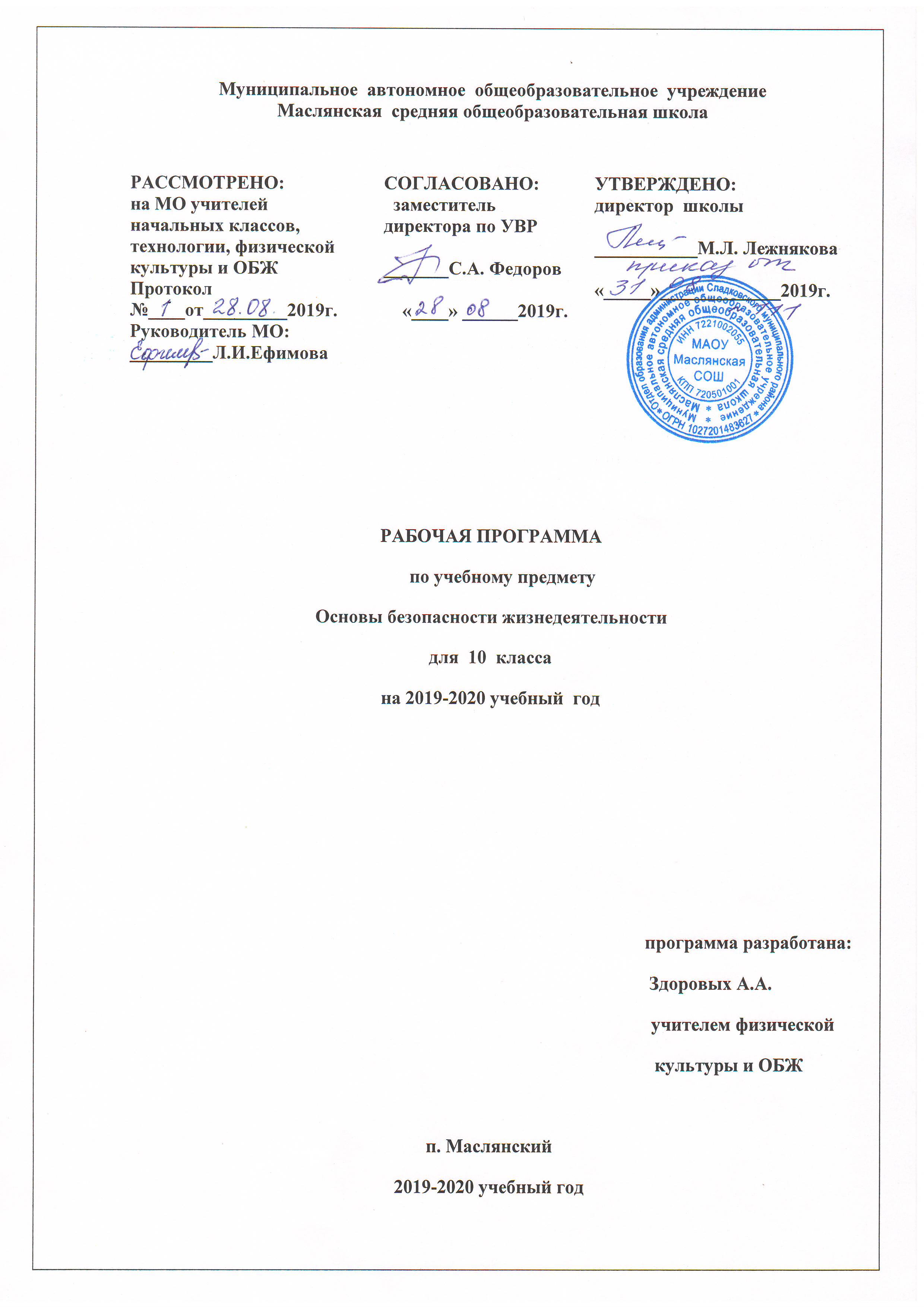 Раздел 1. Планируемые результаты освоения учебного предмета. Личностные результаты:- усвоение правил индивидуального и коллективного безопасного поведения в чрезвычайных ситуациях, угрожающих жизни и здоровью людей, правил поведения на транспорте и на дорогах;- формирование понимания ценности здорового и безопасного образа жизни;- усвоение гуманистических, демократических и традиционных ценностей многонационального российского общества; воспитание чувства ответственности и долга перед Родиной;
- формирование ответственного отношения к учению, готовности и способности, обучающихся к саморазвитию и самообразованию на основе мотивации к обучению и познанию, осознанному выбору и построению дальнейшей индивидуальной траектории образования на базе ориентировки в мире профессий и профессиональных интересов;- формирование целостного мировоззрения, соответствующего современному уровню развития науки и общественной практике, учитывающего социальное, культурное, языковое, духовное многообразие современного мира;- формирование готовности и способности вести диалог с другими людьми и достигать в нём взаимопонимания;- освоение социальных норм, правил поведения, ролей и форм социальной жизни в группах и сообществах, включая взрослые и социальные сообщества;- развитие правового мышления и компетентности в решении моральных проблем на основе личностного выбора, формирование нравственных чувств и нравственного поведения, осознанного и ответственного отношения к собственным поступкам;- формирование коммуникативной компетентности в общении и сотрудничестве со сверстниками, старшими и младшими в процессе образовательной, общественно полезной, учебно-исследовательской, творческой и других видов деятельности;- формирование основ экологической культуры на основе признания ценности жизни во всех её проявлениях и необходимости ответственного, бережного отношения к окружающей среде;- осознание значения семьи в жизни человека и общества, принятие ценности семейной жизни, уважительное и заботливое отношение к членам своей семьи;- формирование антиэкстремистского мышления и антитеррористического поведения, потребностей соблюдать нормы здорового образа жизни, осознанно выполнять правила безопасности жизнедеятельности.
Метапредметные результаты:- умение самостоятельно определять цели своего обучения, ставить и формулировать для себя новые задачи в учёбе и познавательной деятельности, развивать мотивы и интересы своей познавательной деятельности;- умение самостоятельно планировать пути достижения целей защищённости, в том числе альтернативные осознанно выбирать наиболее эффективные способы решения учебных и познавательных задач;- умение соотносить свои действия с планируемыми результатами курса, осуществлять контроль своей деятельности в процессе достижения результата, определять способы действий в опасных и чрезвычайных ситуациях в рамках предложенных условий и требований, корректировать свои действия в соответствии с изменяющейся ситуацией;- умение оценивать правильность выполнения учебной задачи в области безопасности жизнедеятельности, собственные возможности её решения;- владение основами самоконтроля, самооценки, принятия решений и осуществления осознанного выбора в учебной и познавательной деятельности;- умение определять понятия, создавать обобщения, устанавливать аналоги, классифицировать, самостоятельно выбирать основания и критерии (например, для классификации опасных и чрезвычайных ситуаций, видов террористической и экстремистской деятельности), устанавливать причинно-следственные связи, строить логическое рассуждение, умозаключение (индуктивное, дедуктивное и по аналогии) и делать выводы;- умение создавать, применять и преобразовывать знаки и символы, модели и схемы для решения учебных и познавательных задач:- умение организовывать учебное сотрудничество и совместную деятельность с учителем и сверстниками; работать индивидуально и в группе: находить общее решение и разрешать конфликты на основе согласования позиций и учёта интересов; формулировать, аргументировать и отстаивать своё мнение;- формирование и развитие компетентности в области использования информационно-коммуникационных технологий;- освоение приёмов действий в опасных и чрезвычайных ситуациях природного, техногенного и социального характера, в том числе оказание первой помощи пострадавшим;- формирование умений взаимодействовать с окружающими, выполнять различные социальные роли во время и при ликвидации последствий чрезвычайных ситуаций;- применять теоретические знания в моделировании ситуаций по мерам первой помощи и самопомощи при неотложных состояниях, по формированию здорового образа жизни;Коммуникативные:- взаимодействовать с окружающими, вести конструктивный диалог, понятно выражать свои мысли, слушать собеседника, признавать право другого человека на иное мнение;- выполнять различные социальные роли в обычной и экстремальной ситуациях, в решении вопросов по обеспечению безопасности личности, общества, государства;Регулятивные:- саморегуляция и самоуправление собственным поведением и деятельностью;- владение навыками познавательной рефлексии для определения познавательных задач и средств их достижения;- владение практическими навыками первой помощи, физической культуры, здорового образа жизни, экологического поведения, психогигиены.Предметные результаты:- ценностные установки, нравственные ориентиры, стратегические приоритеты, мотивы, потребности, принципы мышления и поведения, обеспечивающие выработку индивидуальной культуры безопасности жизнедеятельности, умения предвидеть опасные ситуации, выявлять их причины и возможные последствия, проектировать модели безопасного поведения;- осознание личной ответственности за формирование культуры семейных отношений;- умение находить необходимую информацию по вопросам безопасности здоровья, адекватно информировать окружающих и службы экстренной помощи об опасной ситуации;- умение сотрудничать с другими людьми, находить компромиссное решение в сложной ситуации;- грамотное обращение с бытовыми приборами, техническими устройствами;- соблюдение правил дорожного движения и поведения на транспорте: безопасность дорожного движения (в части, касающейся пешеходов, велосипедистов, пассажиров и водителей транспортных средств);- умение оказывать первую помощь, знание номеров телефонов экстренных служб;- накопление опыта физического и психического совершенствования средствами спортивно – оздоровительной деятельности, здорового образа жизни;- соблюдение рационального режима труда и отдыха для того, чтобы выдерживать высокую умственную нагрузку старшеклассников;- иметь представление о взаимосвязи учебного предмета с особенностями профессий и профессиональной деятельности, в основе которых лежат знания по данному учебному предмету.Раздел 2. Содержание учебного предметаСодержание программы включает теорию здорового образа жизни, защиты человека в различных ситуациях, первой медицинской помощи, а также практические занятия по оказанию первой медицинской помощи, правилам поведения в экстремальных ситуациях (через решение ситуационных задач, практических навыков эвакуации, занятий в игровой форме, изучение в реальной обстановке возможных в повседневной жизни опасных ситуаций).Курс «Основы безопасности жизнедеятельности и культура здоровья» направлен на формирование у учащихся активных и сознательных действий в настоящем и будущем, ориентированных на:-улучшение собственного физического и психического здоровья;-отказ в образе жизни от поведения, наносящего вред своему здоровью и здоровью окружающих;-нетерпимое отношение к неправильному гигиеническому поведению других людей и к ухудшению условий окружающей среды, наносящих ущерб здоровью;-сознательное участие в охране здоровья и формировании среды, способствующей здоровью, особенно условий труда и быта;-адекватное поведение в случае болезни, особенно хронической, направленнойна выздоровление. - формирование у учащихся научных представлений о принципах и путях снижения «фактора риска» в деятельности человека и общества;Раздел 3. Тематическое планирование и распределение учебного времени прохождения программного материала по основам безопасности жизнедеятельности в 10 классе по четвертямПриложениеКалендарно-тематическое планирование,  10 класс № п/пВид пропрограммногоматериалаКоличество-часовЧетвертьЧетвертьЧетвертьЧетвертьКоличествопрограммного             материалаКоличество-часовЧетвертьЧетвертьЧетвертьЧетвертьзачетовматериалаКоличество-часов12341Научные основы обеспечения безопасности жизнедеятельности человека в современной среде обитания.442Законодательные основы обеспечения безопасности личности, общества, государства.  5413Организационные основы защиты населения и территории России в чрезвычайных ситуациях.554Чрезвычайные ситуации военного характера и безопасность.5235Вооружёные Силы Российской Федерации на защите государства от военных угроз.556Факторы риска нарушений здоровья: инфекционные и неинфекционные заболевания.5237Оказания первой медицинской помощи при неотложных состояниях.55Итого34881084№ п/пТема урокаФорма контроляДомашнеезаданиеДатаДатаПланФактОсновы безопасности личности, общества, государства (14ч)Основы безопасности личности, общества, государства (14ч)Основы безопасности личности, общества, государства (14ч)Основы безопасности личности, общества, государства (14ч)Основы безопасности личности, общества, государства (14ч)Основы безопасности личности, общества, государства (14ч)1Культура безопасности жизнедеятельности человека в современной среде обитания.Правила и безопасность дорожного движения.Устный опрос§ 1,2 Страницы 5-16. Вопросы и задания. 2Экологические основы безопасности жизнедеятельности человека в среде обитания. Устный опрос§ 3 Страницы 16-23. Вопросы и задания.3Медико-биологические основы безопасности жизнедеятельности человека в среде обитания.Тест§ 4 Страницы 23-26. Вопросы и задания.4Психологические основы безопасности жизнедеятельности человека в среде обитания. Устный опрос§ 5 Страницы 27-32. Вопросы и задания.5Правила и обязанности государства и граждан России по обеспечению безопасности жизнедеятельности. Устный опрос§ 6 Страницы 32-36. Вопросы и задания.6Защита национальной безопасности государства от военных угроз. Тест§ 7 Страницы 36-40. Вопросы и задания.7Защита личности, общества государства от угроз социального характера.Устный опрос§ 8 Страницы 41-45. Вопросы и задания.8Противодействие экстремизму. Устный опрос§ 9 Страницы 45-50. Вопросы и задания.9Противодействие терроризму, наркотизму в Российской Федерации.  Контроль знаний (тестирование)Контрольная работа.§ 10 Страницы 50-55. Вопросы и задания.10Единая государственная система предупреждения и ликвидации чрезвычайных ситуаций (РСЧС).Устный опрос§ 11 Страницы 55-61. Вопросы и задания.11Основные мероприятия РСЧС и гражданской обороны по защите населения и территории в чрезвычайных ситуациях. зачет§ 12 Страницы 61-65. Вопросы и задания.12Защита населения и территорий от чрезвычайных ситуаций природного характера. Устный опрос§ 13 Страницы 66-71. Вопросы и задания.13Защита населения и территорий от чрезвычайных ситуаций техногенного характера.Тест§ 14 Страницы 71-76. Вопросы и задания.14Чрезвычайные ситуации на инженерных сооружениях, дорогах, транспорте. Страхование. Устный опрос§ 15 Страницы 76-82. Вопросы и задания.Военная безопасность государства (10 часов)15Защита населения и территорий от военной опасности, оружия массового поражения и современных обычных средств поражения.  Устный опрос§ 16 Страницы 83-90. Вопросы и задания.16Защита населения и территорий от радиационной опасности. Устный опрос§ 17 Страницы 90-94. Вопросы и задания.17Средства коллективной защиты от оружия массового поражения.Тест§ 18 Страницы 94-98. Вопросы и задания.18Защита населения и территорий от биологической и экологической опасности.Взаимосвязь учебного предмета с особенностями профессий и профессиональной деятельности, в основе которых лежат знания по данному учебному предмету.Устный опрос§ 19 Страницы 98-102. Вопросы и задания.19Средство индивидуальной защиты органов дыхания и кожи. Контроль знаний (тестирование)Контрольная работа§ 20 Страницы 102-105. Вопросы и задания.20Вооружённые Силы Российской Федерации: организационные основы.Устный опрос§ 21 Страницы 106-110. Вопросы и задания.21Состав Вооружённых Сил Российской Федерации.Устный опрос§ 22 Страницы 110-113. Вопросы и задания.22Воинская обязанность и военная служба.Устный опрос§ 23 Страницы 113-116. Вопросы и задания.23Правила и обязанности военнослужащих. Тест§ 24 Страницы 116-119. Вопросы и задания.24Боевые традиции и ритуалы Вооружённых Сил Российской Федерации Устный опрос§ 25 Страницы 119-126. Вопросы и задания.Основы медицинских знаний и здорового образа жизни (10 часов)Основы медицинских знаний и здорового образа жизни (10 часов)Основы медицинских знаний и здорового образа жизни (10 часов)Основы медицинских знаний и здорового образа жизни (10 часов)Основы медицинских знаний и здорового образа жизни (10 часов)Основы медицинских знаний и здорового образа жизни (10 часов)Основы медицинских знаний и здорового образа жизни (10 часов)Основы медицинских знаний и здорового образа жизни (10 часов)25Медицинское обеспечение индивидуального и общественного здоровья.Зачет§ 26 Страницы 127-131. Вопросы и задания.26Здоровый образ жизни и его составляющие.Устный опрос§ 27 Страницы 132-134. Вопросы и задания.27Инфекционные заболевания: их особенности и меры профилактики.  Устный опрос§ 28 Страницы 134-141. Вопросы и задания.28Факторы риска неинфекционных заболеваний и меры их профилактики. Устный опрос§ 29 Страницы 141-145. Вопросы и задания.29Профилактика заболеваний передаваемых половым путём. Устный опрос§ 30 Страницы 146-149. Вопросы и задания.30Первая помощь при неотложных состояниях: закон и порядок. Тест§ 31 Страницы 149-154. Вопросы и задания.31Правила оказания первой помощи при травмах. Контроль Знаний (тестирование)Зачет§ 32 Страницы 154-159. Вопросы и задания.32Первая помощь при кровотечениях, ранениях.Проверочная работа.§ 33 Страницы 159-163. Вопросы и задания.33Первая помощь: сердечно-лёгочная реанимация.Проверочная работа.§ 34 Страницы 164-168. Вопросы и задания.34Первая помощь при ушибах, растяжении связок, вывихах, переломах. Контроль знаний (тестирование)Устный опросПроверочная работа.§ 35 Страницы 168-183. Вопросы и задания.